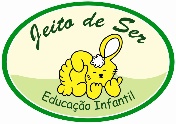 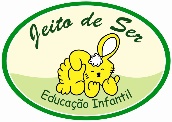 Refeições2ª FEIRA3ª FEIRA4ª FEIRA5ª FEIRA6ª FEIRASÁBADODOMINGOCafé da ManhãFrutaIogurte de FrutaPão Integral com Ovos MexidosFrutaSuco de LaranjaCrepioca com Queijo BrancoFrutaVitamina de Banana com AveiaBiscoitos Caseiros Suco de FrutaTorradas AmanteigadasCubinhos de QueijoLeiteBanana da Terra CozidaBiscoitos de PolvilhoFrutaSuco de LaranjaSanduíche de Queijo QuenteFrutaIogurte com Mel e GranolaBolo de Fubá com CocoLanche FrutaFrutaFrutaFrutaFrutaFrutaFrutaAlmoçoSalada de ChicóriaPicadinho de Carne com LegumesPolentaArrozFeijãoSalada de Beterraba e ErvilhaBifinho de FrangoBatatas Assadas com AlecrimArroz, FeijãoSalada de Chuchu e BrócolisAlmôndegas de Carne e AveiaBaroa EnsopadinhaArrozFeijãoSalada de Cenoura, Tomate e Ervilha TortaOmelete AssadaRepolho RefogadoArroz, FeijãoSalada de Alface, Pepino e MilhoCarne Assada Desfiada com Cenoura em CubinhosFarofa de VagemArroz, FeijãoSalada de Couve-flor, Alface Roxa e Tomate CerejaPeixe GrelhadoPurê de AipimArrozFeijãoSalada de Legumes Cozidos Frango AssadoMacarrão de Palmito com Molho de TomateArroz, FeijãoLancheda TardeFrutaSuco de FrutaBolo de CenouraFrutaMilho CozidoTorradas com RequeijãoFrutaVitamina de FrutasPãozinho Com Ovo MexidoEspetinho de FrutasCom Mel e GranolaBatata Doce CozidaFrutaSuco de FrutaPão de QueijoFrutaIogurte de FrutaBiscoitos de Gergelim com Creme de RicotaFrutaSuco de FrutaSanduíche de Queijo Branco, Alface e TomateJantarSalada de Beterraba e AlfaceArgolinha com Carne MoídaOmelete(ou Ovos Mexidos)Abóbora EnsopadaArroz com Brócolis  Sopa de Letrinhas com Carne, Couve e LegumesSalada de Grão de Bico e LegumesPanqueca Verde de FrangoPicadinho de Carne com LegumesCabelo de Anjo no AzeiteSalada de Alface, Pepino e Tomate Hambúrguer Caseiro Assado ArrozCenouras baby, Tomate Cereja e Ovos de CodornaArroz com Frango e Milho